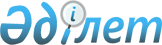 Об образовании избирательных участков на территории Успенского районаРешение акима Успенского района Павлодарской области от 19 марта 2021 года № 1. Зарегистрировано Департаментом юстиции Павлодарской области 30 марта 2021 года № 7232.
      В соответствии с пунктом 1 статьи 23 Конституционного Закона Республики Казахстан от 28 сентября 1995 года "О выборах в Республике Казахстан", пунктом 2 статьи 33 Закона Республики Казахстан от 23 января 2001 года "О местном государственном управлении и самоуправлении в Республике Казахстан", подпунктом 4) пункта 2 статьи 46 Закона Республики Казахстан от 6 апреля 2016 года "О правовых актах", аким Успенского района РЕШИЛ:
      1. Образовать избирательные участки на территории Успенского района согласно приложению к настоящему решению.
      2. Признать утратившим силу решение акима Успенского района от 5 января 2020 года № 1 "Об образовании избирательных участков в Успенском районе" (зарегистрировано в Реестре государственной регистрации нормативных правовых актов за № 6713, опубликовано 24 января 2020 года в Эталонном контрольном банке нормативных правовых актов Республики Казахстан в электронном виде).
      3. Контроль за исполнением настоящего решения возложить на руководителя аппарата акима района.
      4. Настоящее решение вводится в действие со дня его первого официального опубликования.
      Сноска. Приложение в редакции решения акима Успенского района Павлодарской области от 31.01.2024 № 1 (вводится в действие по истечении десяти календарных дней после дня их первого официального опубликования). Избирательный участок № 412
      Центр избирательного участка: село Каратай, улица Ыбырая Алтынсарина, 1, здание коммунального государственного учреждения "Каратайская средняя общеобразовательная школа" отдела образования Успенского района, управления образования Павлодарской области;
      граница избирательного участка: территория села Каратай Лозовского сельского округа. Избирательный участок № 413
      Центр избирательного участка: село Богатырь, улица Советов, 18, здание государственного казенного коммунального предприятия "Досуг-центр" отдела культуры, развития языков, физической культуры и спорта Успенского района, акимата Успенского района;
      граница избирательного участка: территория села Богатырь Лозовского сельского округа. Избирательный участок № 414
      Центр избирательного участка: село Лозовое, улица Мира, 50, здание государственного казенного коммунального предприятия "Досуг-центр" отдела культуры, развития языков, физической культуры и спорта Успенского района, акимата Успенского района;
      граница избирательного участка: территория села Лозовое Лозовского сельского округа. Избирательный участок № 416
      Центр избирательного участка: село Козыкеткен, улица Победы, 24А, здание государственного казенного коммунального предприятия "Досуг-центр" отдела культуры, развития языков, физической культуры и спорта Успенского района, акимата Успенского района;
      граница избирательного участка: территория села Козыкеткен Козыкеткенского сельского округа. Избирательный участок № 417
      Центр избирательного участка: село Травянка, улица Достық, 8, здание государственного казенного коммунального предприятия "Досуг-центр" отдела культуры, развития языков, физической культуры и спорта Успенского района, акимата Успенского района;
      граница избирательного участка: территория села Травянка Успенского сельского округа. Избирательный участок № 418
      Центр избирательного участка: село Успенка, улица Қазыбек би, 68, здание коммунального государственного казенного предприятия "Детский эстетический центр "Балдырган" отдела образования Успенского района, управления образования Павлодарской области;
      граница избирательного участка: улицы: Мәшhүр Жүсіп Көпеев 2, 4, 6, 8, 10, 12А,16, 18А, 20, 22, 24, 26, 28, 30, 32, 34, 36, 38, 40, 42, 44, 46, 48А, 48, 50, 52, 54, 56, 58, 60, 62; Степная 5, 6, 7, 8, 9, 10, 11, 12, 12Б, 12А, 13, 14, 15, 16, 17, 19, 22; Восточная 1М, 1Г, 1, 1Б, 1/1, 1/2, 2Б, 2А, 3, 4, 5, 6, 7, 8, 9, 10, 11, 12, 13, 14, 15, 16, 17, 19А, 19, 21; Гагарина 3, 5, 7, 9, 11, 12, 13, 14, 14/1, 14/2, 15, 16, 18А, 18, 19, 20, 21, 22, 23, 24, 25, 26, 27, 28, 29, 30, 30А, 31, 32, 33, 34, 35, 36/1, 36, 37, 38, 39, 39А, 40, 41, 42, 43, 44, 45, 46, 47; Бұқар жырау 1, 2, 3, 4, 5, 6, 7, 8, 9, 10, 11А, 12, 13, 14, 15, 16, 17, 18, 19, 20, 21, 22, 23, 24, 25, 26, 27, 28, 29, 30, 31, 32, 33, 34, 35, 36, 37, 38, 39, 40, 41, 42, 43, 44, 45, 46, 47, 48, 49, 50, 51, 53; Қазыбек би 6/1, 6А, 7, 8, 9, 10, 11, 11А, 12, 13, 14, 15, 16, 17, 18А, 18, 19, 20, 21, 22, 23, 24, 25, 26, 27, 28, 29, 29/1, 29/2, 30, 31, 32, 33, 35, 36, 37, 39, 41, 42, 43, 44, 45, 46, 47, 48, 49, 50, 51, 52, 53, 54, 55, 56, 57, 58, 59, 61, 63, 65, 67, 69; Некрасова 13, 13А, 15, 19, 19/1, 19/2, 20, 21, 22, 24, 25, 26, 27, 28, 29, 30, 30Б, 30А, 32, 34, 36, 38; Астана 13, 14, 15, 16А, 16, 16/1, 17, 17А, 17Б, 17В, 18, 19, 19/1, 19/2, 20, 21/1, 21/2, 21А, 21Б, 22, 23, 24, 25, 26, 27, 28; Геринга 11А, 12, 13, 14, 15, 16, 18, 18А, 19, 19А, 20, 21, 22, 24, 25, 25А, 26, 26А, 27, 28, 30, 33; Шевченко 13, 15, 18, 18А, 19, 19А, 20, 21, 22, 23, 24; 10 лет Независимости 11, 21, 23, 25; Новосельская; 1 мая; Целинная; Дружбы; Южная. Избирательный участок № 419
      Центр избирательного участка: село Успенка улица Қазыбек би, 77, здание коммунального государственного учреждения "Централизованная библиотечная система Успенского района" отдела культуры. развития языков, физической культуры и спорта Успенского района, акимат Успенского района;
      граница избирательного участка: улицы: Шевченко 1/1, 1/2, 1/3, 1/4, 1/5, 2, 3, 3А, 4/2, 4/1, 25, 25А, 27, 27А/1, 27/Б, 28, 29, 31, 32, 33А, 35, 36, 37, 38, 40, 42, 46, 48, 50, 52, 56, 58; 10 лет Независимости 1А, 2, 2А, 4, 6/1, 6/2, 8, 10, 18, 22, 24, 26, 29, 31, 36/1, 36/2; Чапаева 1, 1А, 1Б, 1В, 1Г, 3А, 3, 5, 7, 9, 9А, 11, 13, 15, 17, 19; Наукенова 2/1, 2/2, 3/1, 3/2, 4/1, 4/2, 5/1, 5/2, 8, 10, 12/1, 12/2, 14/1, 14/2, 16/1, 16/2, 18/1, 18/2, 20/1, 20/2, 22/1, 22/2, 24/1, 24/2, 26, 26/2, 28/1, 28/2, 28А, 28Б, 30А/1, 30А/2, 30Б/1, 30Б/2, 30/1, 30/2, 32/1, 32/2, 32Б, 34/1, 34/2, 34А/1, 34А/2, 36/1, 36/2, 36А/1, 36А/2, 36Б; Терешковой 1/1, 1/2, 3/1, 3/2, 4, 4А, 5/1, 5/2, 6/1, 6/2, 6/3, 6/4, 6/5, 6/6, 6/7, 6/8, 7/1, 7/2, 8, 9А, 10, 11, 12А, 13, 14, 15/2, 15/3, 15/4, 16А, 16, 17, 18, 19/1, 19/2, 20, 21/3, 21/4, 23, 24/1, 24/2, 24/3, 24/4, 24/5, 24/6, 24/7, 24/8, 25/1, 25/2, 25/3, 25/4, 25/5, 25/6, 25/7, 25/8, 25А/1, 25А/2, 25А/3, 25А/4, 27/3, 27/4, 27/5, 27/6, 27/7, 27/8, 29/1, 29/2, 29/3, 29/4, 29А/1, 29А/2, 29А/3, 29А/4, 33/3, 33/4, 33/5, 33/8, 35/1, 35/2, 37/1, 37/2, 40/1, 40/2, 40/3; Абая 47, 49, 51, 53, 55, 57, 59, 60, 61, 61А, 62, 63, 64, 65, 67, 68, 69, 70, 71, 72, 73, 74, 75, 75А, 76, 78, 80, 82, 84, 86, 88, 90, 94, 94/1, 94А, 96, 98; Милевского 60, 62/1, 62/2, 64, 68, 70, 71, 72, 73, 74, 75/1, 75/2, 77, 79, 81, 82, 83, 84, 85, 86, 87, 88, 89, 90/1, 90/2, 91, 92, 93, 94А, 94, 95/1, 95/2, 96, 97, 98, 99, 100, 101, 102, 103, 104, 105, 106, 107, 111, 113, 115, 117, 119, 121, 123, 125; Мәшhүр Жүсіп Көпеев 63/1, 63/2, 65, 66, 67/1, 67/2, 71, 73, 75, 76, 77, 78, 80, 82, 84, 85, 87/1, 87/2, 88, 89, 90, 91, 92, 93, 94, 95, 95А, 96, 97, 98, 100, 102, 104, 106, 108, 110, 112; Қазыбек би 78/1, 78/2, 79, 80, 83, 84А, 84, 86, 88, 91, 92, 93, 94, 95, 96, 97, 98, 99, 100, 101, 102, 105, 106, 107, 109, 110, 111, 112, 113, 114, 115, 116, 117, 118, 119, 121; Бұқар жырау 52, 54, 56, 58, 60, 60А/1, 60А/2, 62, 63, 64, 65, 66, 68; Гагарина 48, 49, 50, 51, 52, 53, 54, 55, 56, 57/1, 57/2, 58, 59, 60, 61, 62, 63, 65, 66, 67, 68, 69, 70, 71, 72, 73, 74А, 74, 75, 76, 77, 78, 79, 80, 82, 83, 84, 86, 90, 92, 94/1, 94/2, 96/1, 96/2, 97, 99, 101, 103, 106, 107, 109, 110, 111, 116, 118; Восточная 18, 18А, 18Б, 20, 22, 23, 23В, 24, 25А, 25Б, 25В, 25/2, 25/3, 25, 25/1, 27, 28, 29/1, 29/2, 29А, 29Б, 31, 32, 33, 34, 35, 37, 38, 39А, 41, 43, 45, 49, 51, 55, 57, 59, 61; Степная 24, 26, 28, 30, 40; Геринга 30А, 32А, 32/1, 32/2, 32/3, 32/4, 34/1, 34/2, 34/3, 34/4; Баюка; Семенченко; Яременко; Образцовка. Избирательный участок № 421
      Центр избирательного участка: село Ольховка, улица Школьная, 18, здание государственного казенного коммунального предприятия "Досуг-центр" отдела культуры, развития языков, физической культуры и спорта Успенского района, акимата Успенского района;
      граница избирательного участка: территория села Ольховка Ольгинского сельского округа. Избирательный участок № 422
      Центр избирательного участка: село Қызылағаш, улица Энгельса, 1, здание государственного казенного коммунального предприятия "Досуг-центр" отдела культуры, развития языков, физической культуры и спорта Успенского района, акимата Успенского района;
      граница избирательного участка: территория села Қызылағаш Ольгинского сельского округа. Избирательный участок № 423
      Центр избирательного участка: село Тимирязево, улица Школьная, 2, здание государственного казенного коммунального предприятия "Досуг-центр" отдела культуры, развития языков, физической культуры и спорта Успенского района, акимата Успенского района;
      граница избирательного участка: территория села Тимирязево Ольгинского сельского округа. Избирательный участок № 424
      Центр избирательного участка: село Константиновка, улица Ленина, 38, здание государственного казенного коммунального предприятия "Досуг-центр" отдела культуры, развития языков, физической культуры и спорта Успенского района, акимата Успенского района;
      граница избирательного участка: территория села Константиновка Равнопольского сельского округа. Избирательный участок № 425
      Центр избирательного участка: село Равнополь, улица Ленина, 111, здание коммунального государственного учреждения "Равнопольская основная общеобразовательная школа" отдела образования Успенского района, управления образования Павлодарской области;
      граница избирательного участка: территория села Равнополь Равнопольского сельского округа. Избирательный участок № 426
      Центр избирательного участка: село Таволжан, улица Гагарина, 10, здание государственного казенного коммунального предприятия "Досуг-центр" отдела культуры, развития языков, физической культуры и спорта Успенского района, акимата Успенского района;
      граница избирательного участка: территория села Таволжан Равнопольского сельского округа. Избирательный участок № 427
      Центр избирательного участка: село Надаровка, улица Мира, 14, здание государственного казенного коммунального предприятия "Досуг-центр" отдела культуры, развития языков, физической культуры и спорта Успенского района, акимата Успенского района;
      граница избирательного участка: территория села Надаровка Конырозекского сельского округа. Избирательный участок № 428
      Центр избирательного участка: село Вознесенка, улица Победы, 40, здание государственного казенного коммунального предприятия "Досуг-центр" отдела культуры, развития языков, физической культуры и спорта Успенского района, акимата Успенского района;
      граница избирательного участка: территория села Вознесенка Конырозекского сельского округа. Избирательный участок № 429
      Центр избирательного участка: село Конырозек, улица Милевского, 35, здание государственного казенного коммунального предприятия "Досуг-центр" отдела культуры, развития языков, физической культуры и спорта Успенского района, акимата Успенского района;
      граница избирательного участка: территория села Конырозек Конырозекского сельского округа. Избирательный участок № 430
      Центр избирательного участка: село Дмитриевка, улица Отан, 1, здание коммунального государственного учреждения "Дмитриевская начальная общеобразовательная школа" отдела образования Успенского района, управления образования Павлодарской области;
      граница избирательного участка: территория села Дмитриевка Конырозекского сельского округа. Избирательный участок № 431
      Центр избирательного участка: село Новопокровка, улица Советов, 13Б, здание государственного казенного коммунального предприятия "Досуг-центр" отдела культуры, развития языков, физической культуры и спорта Успенского района, акимата Успенского района;
      граница избирательного участка: территория села Новопокровка Новопокровского сельского округа. Избирательный участок № 432
      Центр избирательного участка: село Галицкое, переулок Школьный, 11, здание государственного казенного коммунального предприятия "Досуг-центр" отдела культуры, развития языков, физической культуры и спорта Успенского района, акимата Успенского района;
      граница избирательного участка: территория села Галицкое Новопокровского сельского округа. Избирательный участок № 433
      Центр избирательного участка: село Успенка, улица Милевского, 65, здание государственного казенного коммунального предприятия "Досуг-центр" отдела культуры, развития языков, физической культуры и спорта Успенского района, акимата Успенского района;
      граница избирательного участка: улицы: Мәшhүр Жүсіп Көпеев 1, 1А/1, 1А/2, 3, 5/1, 5/2, 5А, 7, 9/1, 9/2, 11/1, 11/2, 13/1, 13/2, 15, 17, 19, 21, 23, 25, 27, 29/1, 29/2, 31/1, 31/2, 33А, 33, 35, 37, 39, 41, 43, 47, 49, 51, 53, 55, 57, 59; 10 лет Независимости 3/1, 3/2, 5, 9; Абая 1Е, 1Г/1, 1Г/2, 1Б, 1А/1, 1А/2, 1/1, 1/2, 2А/1, 2А/2, 2Б/1, 2Б/2, 2В/1, 2В/2, 2/1, 2/2, 3/1, 3/2, 4, 4/1, 4/2, 5/1, 5/2, 6/1, 6/2, 7/1, 7/2, 8/1, 8/2, 9/1, 9/2, 10/1, 10/2, 11/1, 11/2, 12А, 12/1, 12/2, 13, 14/1, 14/2, 14А, 15/1, 15/2, 16/1, 16/2, 17/1, 17/2, 18/1, 18/2, 19/1, 19/2, 20/1, 20/2, 21/1, 21/2, 22/1, 22/2, 23, 24, 25, 26/1, 26/2, 27, 28/1, 28/2, 29/1, 29/2, 30/1, 30/2, 31/1, 31/2, 32/1, 32/2, 34, 35, 36, 37, 38, 39, 40, 41, 42, 43, 44, 45, 46, 48, 50, 52, 52А/1, 52А/2, 54/1, 54/2, 56, 58; Милевского 1, 2Б, 2, 3, 4, 5А, 5, 6, 6А, 7, 7А, 8А, 8, 8Б, 9, 10, 10А, 11А, 11, 12А, 13, 14, 15, 16, 16А, 17, 18, 19, 20А, 20Б, 21, 22, 23, 24А, 24, 25, 26, 27, 28, 29, 30, 31, 32, 33, 35, 36/1, 36, 37, 38, 39, 40, 41, 42, 43, 44, 45, 46, 47, 48, 49, 50, 51, 52, 53, 54, 55, 55А, 57, 58А, 59, 61, 63, 67; Терешковой 2/1, 2/2, 2А, 2Б, 2В, 2; Шевченко 5, 6, 7, 7/1, 7Б, 8, 8А, 9, 10, 11, 12, 14; Геринга 1А, 2А, 3/1, 3/2, 4, 4/1, 4/2, 5/1, 5/2, 5А, 6, 7Б, 8, 8А, 9А, 9, 10Б, 10А, 10, 11, 12; Астана 1, 2А, 2/1, 2/2, 2Б, 2В, 3/1, 3/2, 5, 6/1, 6/2, 7, 7А/1, 7А/2, 7Б, 8/1, 8/2, 8А, 8Б, 9, 10, 11, 12; Некрасова 3/1, 3/2, 5, 6/1, 6/2, 8/1, 8/2, 9/1, 9/2, 10/1, 10/2, 11/1, 11/2, 12/1, 12/2; Строительная; Энергетиков; Юбилейная. Избирательный участок № 434
      Центр избирательного участка: село Успенка, улица Мира, 22, здание коммунального государственного казенного предприятия "Успенский аграрно-технический колледж" управления образования Павлодарской области, акимата Павлодарской области;
      граница избирательного участка: улицы: Чапаева 2, 4, 6, 8, 10, 12, 14, 16, 18А, 18Б, 20, 20А, 20Б, 22, 24, 26, 28; Абая 93, 95, 97, 99, 100, 101/1, 101/2, 102, 103/1, 103/2, 104, 105/1, 105/2, 106, 108, 110, 112, 114, 116, 118, 120, 122, 124; Милевского 108, 110, 112, 114, 116, 120, 124, 127, 129, 131, 133, 135, 137, 139, 141, 143, 145, 147, 149, 151, 153, 155, 159; Қазыбек би 120, 122, 123, 124, 125, 126, 127А, 127, 128, 129, 130, 131, 132, 133, 134, 135, 136, 137, 138, 139, 140, 142, 143, 144, 145, 147, 149, 149А, 150, 151, 152, 153, 155, 156, 157, 158, 159, 160, 161, 164; Бұқар жырау 78, 79, 80, 81, 82, 83, 85, 86, 87, 89, 90, 90А, 91, 92, 93, 94, 95, 96, 97, 98А, 99, 100/1, 100/2, 100А, 101, 102, 103, 104, 105, 106, 107, 108, 109, 110, 111, 112, 113, 114, 115, 116; Гагарина 115, 117, 119, 120, 121, 122, 123, 124, 125, 126, 127, 128, 129, 130, 131, 132, 133, 134, 135, 136, 137, 139А, 139, 140/1, 140/2, 141/1, 141/2, 141А/1, 141А/2, 142, 143, 144, 145/1, 145/2, 146, 147, 149, 153; Восточная 63, 65, 67, 68, 69, 70, 71, 72/1, 72/2, 72А, 73, 74, 75, 76, 77, 78, 79, 80, 81, 82, 83, 84, 85, 86, 87, 88, 92; Степная 45, 46, 47, 48, 49, 50, 51, 52, 53, 54, 55, 56, 57, 58, 59, 60, 61, 62, 63, 64, 65, 66, 67, 68, 69, 70, 71, 72, 73; Наукенова 38, 40, 44, 46, 50, 52, 54, 56, 56А, 56Б, 58, 58А, 58Б, 60, 60А, 60Б; Мәшhүр Жүсіп Көпеев 99, 101, 103, 105, 107, 114, 116, 118, 120, 122, 122А, 124, 126; Мәншүк Мәметова; Мира; Крупской; Северная; Пушкина; Гоголя; Чехова. Избирательный участок № 436
      Центр избирательного участка: село Ковалевка, улица Тәуелсіздік, 35, здание государственного казенного коммунального предприятия "Досуг-центр" отдела культуры, развития языков, физической культуры и спорта Успенского района, акимата Успенского района;
      граница избирательного участка: территория села Ковалевка Козыкеткенского сельского округа. Избирательный участок № 579
      Центр избирательного участка: село Белоусовка, улица Школьная, 10, здание государственного казенного коммунального предприятия "Досуг-центр" отдела культуры, развития языков, физической культуры и спорта Успенского района, акимата Успенского района;
      граница избирательного участка: территория села Белоусовка Успенского сельского округа.
					© 2012. РГП на ПХВ «Институт законодательства и правовой информации Республики Казахстан» Министерства юстиции Республики Казахстан
				
      Аким Успенского района 

Н. Дычко

      "СОГЛАСОВАНО"

      Председатель Успенской районной 

      территориальной избирательной комиссии

М. Джилкибаева

      "17" марта 2021 года
Приложение
к решению акима
Успенского района
от 19 марта 2021 года
№ 1